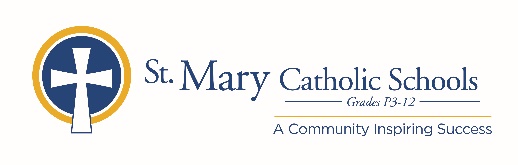 MEDIA RELEASEJune 22, 2020Director of Communications Jennifer MillerSt. Mary Catholic Schools1050 Zephyr Drive  Neenah, WI 54956Phone: 920-722-7796 ext. 206mailto:jmiller@smcatholicschools.orgSt. Mary Catholic High School Announces 2019-20 Second Semester Honor RollFOR IMMEDIATE RELEASE (Fox Cities):  St. Mary Catholic High School is pleased to announce that the following students were named to the honor roll for the second semester of the 2019-20 school year. Grade 9 - SMCHS Class of 2023Honors (GPA 3.0—3.49): Evan Bengel, Maryuri Covarrubio, Dylan Dwyer, Daniel Griffith, Atticus Johnson, Kathryn Julius, Kail Koeper, Paul Kundert, Alexa Moreno, John Romnek, Nyles Schneider and Ashley Short. High Honors (GPA 3.5—3.74): Reese Buchinger, Anna Latreille, Owen Ripley, Emiliano Romero, Allie Strande and Cole Uhlenbrauck.Highest Honors (GPA 3.75—3.99): Lauren Altfillisch, Lainey Becker, Matthew Betchner, Meggen Deering, Emma Dimmer, Sawyer Engle, Michael Fairweather, Sam Foord, Lily Hansen, Micah Jacobson, Bryn Korth, Margaret Krautkramer, Jason Kroll, Mari Ladish, Sophia Lehner, Sophie Lescamela, Sahara Lewis, Spencer Lynch, Charlie Nackers, Liam O'Toole, Janessa Puls, Eva Schneider, Owen Swanstrom, Vanessa Thiede, Samuel Todd and Peyton Weis.Highest Honors (GPA 4.0): Dane Anderson, Maria Argueta, Nicholas Berg, Olivia Bergstrom, Brianna Beyer, Shruti Chakrapani, Catherine Genke, Laura Krausert, Julia Kubicki, Grace Meyer, Teagan Miller, Sophia Moore, Adela Thiel, Evan Unruh, Chloe Vogel and Catherine Zepp.Grade 10 - SMCHS Class of 2022Honors (GPA 3.0—3.49): Brody Adams, George Albers, Cameron Connolly, Grant Hansen, Julia Lukasik, Eden Marshall, Joshua Martin, Ryan Ortscheid, Robert Riesterer, Rebecca Schultz, Ava Schwartzbauer, Wyatt Voelker and Frank Whiting.High Honors (GPA 3.5—3.74): Mackenzie Hayes, William Kyles-Werth, Daniel Ozark and Grecia Vera.Highest Honors (GPA 3.75—3.99): Nyla Albrecht, Noelle Anderson, Rose Bayer, Emma Bengel, Ethan Campbell, Emmalie Engle, Taylor Foord, Lilly Griffith, Taylor Gustafson, Brecken Harrmann, Agiimaa Kerwin, Madeline London, Shaela London, Maria Malone, Julia Marti, Ashton McGlone, Kaden Miller, Greta Norville, Isaac Pifer, Peyton Schroeder, Clara Vande Hey, Anna Vanden Acker and Jaydin Vosters.Highest Honors (GPA 4.0): Maria Benz, Ava Bergstrom, Noah Bublitz, Ellie DeWitt, Camille Dinka, Paul Nutini, Anna Porter, Kaitlyn Powers, Megan Roloff, Holly Trebatoski, Sylvia Walentowski, William Walsh and Nicholas Zimmer.Grade 11 - SMCHS Class of 2021Honors (GPA 3.0—3.49): Aidan Anderson, Richard Blaney, Edith Dominowski, Serena Kroon, Zachary Leonardi, Tessa Long, Mitchell Lukasik, Olivia Pable, Michael Reimer, Nathaniel Ubben, and Yile (Jason) Zhou.High Honors (GPA 3.5—3.74): Gavin Bergstrom, Wyatt Bittner, Daphne Piotrowski, Grace Pirillo, Connor Powers, Samuel Purcell, Brianna Schultz, Miriam Shofner, Pierce Steffen, Sophie Taubel, Michael Weninger and Cole Young.Highest Honors (GPA 3.75—3.99): Kara Allen, Olivia Bahn, Alessandra Betchner, Natalie Chakar, Quincy Fields, Lillian Foster, Kelsi Gennrich, Thomas Hogerty, Elizabeth Holschuh, Joseph Hopwood, Haley Jensen, Kaley Keddell, Henry Ladish, Julia Nackers, Bogumila Nieciag, Luke Peters, Samuel Pingel, Maria Schultz, Laura Seidl, Hannah Sherwood, Willem Snyder, John Staner, Maisie Teska, Keagan Weis and Elise Wierzbicki.Highest Honors (GPA 4.0): Kylie Corbett, Kaela Groppel, Emma Jares, Aleksandra Jasiniewska, Drew Korth, Lauren Meyer, Fatima Muniz and Ava Staehler.Grade 12 - SMCHS Class of 2020Honors (GPA 3.0—3.49): John Bogner, Michael Breen, Logan Groebner, Holton Hendrickson, William Houlihan, Jake Johnson, Muyi (Morgan) Miao, Ashton Miller, Janel Underwood, Morganne Van Camp, Addie Van Nuland and Josie Wisneski.High Honors (GPA 3.5—3.74): David Brumbeloe, Gianna Gallucci, Everly Marshall, Grace Martin, Kaitlyn Rhodes, Logan Schmidt, Christopher Seveska and Megan Talaga.Highest Honors (GPA 3.75—3.99): Elliott Becker, Kianna Butler, Katelyn Flanagan, Luke Franda, Claire Krautkramer, Jackson Lescamela, Mallory Moen, Emma Murray, Jeffrey Pennings, Alyssa Rankin, Xinzi (Sue) Su, Olivia Tomasi, Lydia Van Rossum, Yanzhong (Esther) Wang, Yiming (Nolan) Zhang and Xiaoyu (Ethel) Zhang.Highest Honors (GPA 4.0): Megan Berg, Elena Cops, Emma Hageman, Lily Lehrer, Waverly Miller, Madelynn Parks, Elizabeth Rosiejka, Samuel Snyder, Christina Trzasko, Holly Trzasko, Alexander Ullrich and Kathryn Vande Venter.St. Mary Catholic High School (SMCHS) a regional high school located in the Village of Fox Crossing, Wisconsin, is part of St. Mary Catholic Schools (SMCS). The system also includes St. Mary Catholic Elementary Schools (St. Margaret Mary and St. Gabriel in Neenah, and St. Mary in Menasha), as well as St. Mary Catholic Middle School in the Village of Fox Crossing. SMCHS is dedicated to preparing and inspiring students to lead meaningful lives, rooted in the teachings of Christ in our Catholic tradition.